ИЗВЕЩЕНИЕ О ЗАКУПКЕ на проведение закупки у единственного поставщика (исполнителя, подрядчика) на поставку субстанции Носкапин№ 16/1711 августа 2017г.Директор                                                                                                                М.Ю. ФонарёвУТВЕРЖДАЮДиректор ФГУП «Московскийэндокринный завод»______________М.Ю. Фонарёв	      «11» августа 2017г.ДОКУМЕНТАЦИЯ О ЗАКУПКЕ на проведение закупки у единственного поставщика (исполнителя, подрядчика) на поставку субстанции субстанции Носкапин№ 16/17Москва2017 г.СВЕДЕНИЯ О ПРОВОДИМОЙ ПРОЦЕДУРЕ ЗАКУПКИПРОЕКТ ДОГОВОРАПриложение № 1Annex № 1Спецификация к Контракту №  от .20Specification to the Contract №  dd .20Товар, подлежащий поставке Продавцом в адрес Покупателя/the Goods to be supplied by the Seller to the Buyer:ТЕХНИЧЕСКОЕ ЗАДАНИЕна поставку субстанции Носкапин№пунктаСодержаниепунктаИнформация1.Способ закупкиЗакупка у единственного поставщика (исполнителя, подрядчика)2.Наименование заказчика, контактная информацияНаименование: ФГУП «Московский эндокринный завод»Место нахождения109052, г. Москва, ул. Новохохловская, д. 25Почтовый адрес109052, г. Москва, ул. Новохохловская, д. 25Телефон: +7 (495) 234-61-92 доб. 6-27Факс: +7 (495) 911-42-10Электронная почта: zakupkimez@yandex.ruКонтактное лицо: Уткин Сергей Александрович3.Предмет договора с указанием количества поставляемого товара, объема выполняемых работ, оказываемых услугПоставка субстанции Носкапин.Производитель: «Биолоджикал Е. Лимитед», ИндияКоличество: 10 килограмм, в соответствии с частью III «ТЕХНИЧЕСКОЕ ЗАДАНИЕ».3.Код ОКПД2С21.10.53.1903.Код ОКВЭД2С21.104.Место и дата рассмотрения предложений (заявок) участников закупки и подведения итогов закупкиРассмотрение заявок на участие в закупке не проводится.Итоги закупки не подводятся. 5.Источник финансированияСобственные средства.6.Место поставки товара, выполнения работ, оказания услугCIP аэропорт Шереметьево или аэропорт Домодедово, Москва, Российская Федерация.7.Сведения о начальной  (максимальной) цене договора (цена лота) 12 500,00 (Двенадцать тысяч пятьсот) Евро без учета НДС.Стоимость тары, упаковки и маркировки, страховки и доставки до Москвы входит в цену Товара8.Основания закупки у единственного поставщика (исполнителя, подрядчика)Пп. 29 п. 14.3 Положения о закупке товаров, работ, услуг для нужд ФГУП «Московский эндокринный завод» Процедура закупки, проведенная ранее иным способом, признана несостоявшейся и договор по ее результатам не заключен.9.Срок, место и порядок предоставления документации о закупке, размер, порядок и сроки внесения платы, взимаемой за предоставление документации, если такая плата установлена, за исключением случаев предоставления документации в форме электронного документаДокументация о закупке предоставляется единственному поставщику (исполнителю, подрядчику). Документацию можно получить по месту нахождения Заказчика. Заявление на предоставление документации о закупке направляется участником закупки в письменной  форме. Документация о закупке предоставляется участнику закупки в форме электронного документа или в письменной форме.Плата за предоставление документации не взимается.10.Сведения о праве заказчика отказаться от проведения процедуры закупкиЗаказчик вправе отказаться от проведения закупки у единственного поставщика (исполнителя, подрядчика) в любое время до заключения договора. Извещение об отказе от проведения закупки размещается заказчиком на официальном сайте не позднее чем в течение трех дней со дня принятия решения об отказе от проведения закупки. 11.Сведения о предоставлении преференций товарам российского происхождения или субъектам малого и среднего предпринимательстваНе установлены№пунктаСодержание пунктаИнформацияСпособ закупкиЗакупка у единственного поставщика (исполнителя, подрядчика)Предмет договора с указанием количества поставляемого товара, объема выполняемых работ, оказываемых услугПоставка субстанции Носкапин.Производитель: «Биолоджикал Е. Лимитед», ИндияКоличество: 10 килограмм, в соответствии с частью III «ТЕХНИЧЕСКОЕ ЗАДАНИЕ».Установленные заказчиком требования к качеству, техническим характеристикам товара, работы, услуги, к их безопасности, к функциональным характеристикам (потребительским свойствам) товара, к размерам, упаковке, отгрузке товара, к результатам работы и иные требования, связанные с определением соответствия поставляемого товара, выполняемой работы, оказываемой услуги потребностям заказчикаВ соответствии с частью III «ТЕХНИЧЕСКОЕ ЗАДАНИЕ» Документации о закупке.Требования к содержанию, форме, оформлению и составу заявки на участие в закупкеЗаявки на участие в закупке участником закупки не подаются.Требования к описанию участниками закупки поставляемого товара, его функциональных характеристик (потребительских свойств), его количественных и качественных характеристик, требования к описанию выполняемой работы, оказываемой услуги, их количественных и качественных характеристикНе установленыМесто поставки товара, выполнения работ, оказания услугCIP аэропорт Шереметьево или аэропорт Домодедово, Москва, Российская Федерация.Условия и сроки (периоды) поставки товара, выполнения работ, оказания услугПоставка Товара производится одной партией в соответствии с письменной Заявкой Покупателя в указанные в Заявке сроки. Если в Заявке не установлено иное, Поставщик обязан поставить партию Товара в течение 30 (тридцати) календарных дней с даты получения Заявки. Не заказанный Покупателем Товар не поставляется Поставщиком, а поставленный не принимается и не оплачивается Покупателем.Срок действия договора до 31.07.2018 года.Сведения о начальной  (максимальной) цене договора (цена лота) 12 500,00 (Двенадцать тысяч пятьсот) Евро без учета НДС.Порядок формирования цены договораСтоимость тары, упаковки и маркировки, страховки и доставки до Москвы входит в цену Товара.Форма, сроки и порядок оплаты товара, работы, услугиПлатеж в размере 50% (пятьдесят процентов) стоимости Товара перечисляется в течение 30 (тридцати) календарных дней с даты поставки Товара; оставшуюся часть стоимости Товара Покупатель перечисляет Продавцу в течение 60 (шестидесяти) календарных дней с даты поставки Товара.Порядок, место, дата начала и дата окончания срока подачи заявок на участие в закупкеЗаявки на участие в закупке участником закупки не подаются.Требования к участникам закупкиСоответствие участника закупки требованиям, установленным в соответствии с законодательством Российской Федерации к лицам, осуществляющим поставки товаров, выполнение работ, оказание услуг, являющимися предметом закупки.Перечень документов, представляемых участниками закупки для подтверждения их соответствия установленным в пункте 11 настоящей документации о закупке требованиямНе установленФормы, порядок, дата начала и дата окончания срока предоставления участникам закупки разъяснений положений документации о закупкеРазъяснение положений документации о закупке предоставляется участнику закупки, если запрос о разъяснении положений документации о закупке поступил к заказчику в течение пяти дней со дня размещения на официальном сайте извещения о проведении закупки и документации о закупкеМесто и дата рассмотрения предложений участников закупки и подведения итогов закупкиРассмотрение заявок на участие в закупке не проводится. Итоги закупки не подводятся. Условия допуска к участию в закупкеНе установлены.Критерием оценки и сопоставления заявок на участие в закупкеНе установлены.Порядок оценки и сопоставления заявок на участие в закупкеНе установленСведения о возможности проведения переторжки (регулирование цены) и порядок ее проведения Не установленыРазмер обеспечения заявки на участие в закупкеНе установленОбеспечение исполнения договораНе требуетсяРазмер обеспечения исполнения договораНе требуетсяВид обеспечения исполнения договораНе установленСведения о праве заказчика отказаться от проведения процедуры закупкиЗаказчик вправе отказаться от проведения закупки у единственного поставщика (исполнителя, подрядчика) в любое время до заключения договора. Извещение об отказе от проведения закупки размещается заказчиком на официальном сайте не позднее чем в течение трех дней со дня принятия решения об отказе от проведения закупки. Сведения о предоставлении преференций товарам российского происхождения или субъектам малого и среднего предпринимательстваНе установленыОснования закупки у единственного поставщика (исполнителя, подрядчика)Пп. 29 п. 14.3 Положения о закупке товаров, работ, услуг для нужд ФГУП «Московский эндокринный завод» Процедура закупки, проведенная ранее иным способом, признана несостоявшейся и договор по ее результатам не заключен.Сведения о поставщике (исполнителе, подрядчике)«Хемекс Гамбург ГмбХ»Бюлтбек 5, 22962, Сик, ГерманияТел: +49 4107 8779 333Факс: +49 4107 8779 300ИНН 30 293 34535Банковские реквизиты:Коммерцбанк АГ, ГамбургSWIFT Код: COBADEHHXXXIBAN: DE13 2004 0000 0228 8272 00BIC: COBA DE HHVAT №: DE 811 260 927КОНТРАКТ № CONTRACT № г. Москва	Moscow	 в лице , действующего на основании ,  в дальнейшем «Продавец», с одной стороны, represented by  acting on the basis of , hereinafter referred to as the “Seller”, on the one hand, и ФГУП «Московский эндокринный завод» (Россия) в лице , действующего на основании , именуемое в дальнейшем «Покупатель» с другой стороны, именуемые далее совместно «Стороны», а по отдельности «Сторона»,and FSUE “Moscow Endocrine Plant” (Russia) represented by  acting on the basis of the , hereinafter referred to as the “Buyer”, on the other hand, hereinafter collectively referred to as the “Parties” and separately as the “Party”,по результатам проведения ,  Извещением о закупке от  №  на основании протокола заседания Закупочной комиссии ФГУП «Московский эндокринный завод» от  № ,based on the results of , announced by Procurement notices of  №  on the basis of the meeting minutes of Procurement Commission of FSUE “Moscow Endocrine Plant”  № ,заключили настоящий Контракт о нижеследующем:have concluded the present Contract as follows:Предмет Контракта1.1.	Продавец продает фармацевтическую субстанцию , производства  (далее – «Товар»), в соответствии со Спецификацией (Приложение №1 к настоящему Контракту), а Покупатель обязуется оплатить указанный Товар и обеспечить его получение.1.2.	Продавец обязан своевременно (согласно п.2.3 настоящего Контракта) извещать Покупателя в случае каких-либо изменений в нормативной документации на Товар.1.	Subject of the Contract1.1.	The Seller sells pharmaceutical substance  produced by  (hereinafter referred to as the “Goods”) according to the Specification (Annex № 1 to the present Contract) and the Buyer undertakes to pay for the mentioned Goods and organize their receipt.1.2.	The Seller shall promptly notify the Buyer (according to clause 2.3 of the present Contract) in case of any changes in the normative documentation for the Goods.2.	Качество Товара2.1.	Качество поставляемого Товара должно быть подтверждено сертификатом качества, выданным заводом-изготовителем и соответствовать требованиям .В случае, если между Сторонами или Покупателем и Производителем заключено Cоглашение о качестве, Стороны, а также Покупатель и Производитель обязаны руководствоваться также его положениями.2.	Quality of the Goods2.1.	The quality of the Goods must be confirmed by certificate of analysis issued by the manufacturing plant and conform to the requirements of .In case between Parties or between Buyer and Manufacturer is concluded the Quality Agreement, Parties, as well as the Buyer and Manufacturer has to be guided by its provisions.2.2.	Дополнительные требования к качеству Товара:.2.3.	При внесении любых изменений в нормативную документацию, в соответствии с которой производится Товар, Продавец обязан уведомить по факсу или электронной почте о таких изменениях Покупателя не позднее 3 (трех) календарных дней с момента их утверждения.Поставка Товара, произведенного по новой (измененной) нормативной документации, осуществляется только после письменного согласования изменений Покупателем.2.4.	Остаточный срок годности Товара на дату поставки должен составлять не менее  от срока годности, указанного на стандартной упаковке производителя.Продавец может поставить Товар со сроком годности менее  только с письменного согласия Покупателя.2.2.	Additional requirements to the quality of the Goods:.2.3.	If there any changes in normative documentation in accordance with which the Goods are produced the Seller shall notify the Buyer about these changes by fax or by e-mail not later than 3 (three) calendar days from the moment of their approval.Delivery of the Goods produced in accordance with new (amended) normative documentation shall be done only after written approval of the changes by the Buyer.2.4.	The remaining shelf life of the Goods at the time of delivery shall be at least  of the total shelf life indicated on the manufacturer's standard packaging.The Seller may deliver the Goods with shelf life below  only with the written consent of the Buyer.3.	Цена Товара и общая сумма Контракта3.1.	Цена на поставляемый Товар указана в Спецификации (Приложение №1 к настоящему Контракту) и понимается на условиях CIP аэропорт Шереметьево или аэропорт Домодедово, Москва, Российская Федерация, Incoterms® 2010, авиатранспортом.Стоимость тары, упаковки и маркировки, страховки и доставки до Москвы входит в цену Товара.3.2.	Цена на Товар остается неизменной в течение всего срока действия настоящего Контракта.3.3.	Валюта Контракта: .3.4.	Общая стоимость настоящего Контракта составляет .3.	The Price for the Goods and Total Amount of the Contract3.1.	The price for the Goods supplied is specified in the Specification (the Annex № 1 to the present Contract) and is understood CIP Sheremetyevo airport or Domodedovo airport, Moscow, Russian Federation, Incoterms® 2010, by air. Costs for the packing materials, packing and marking, insurance and delivery to Moscow are included into the price for the Goods.3.2.	The price for the Goods remains fixed during the term of the present Contract.3.3.	Currency of the Contract: .3.4.	The total amount of the present Contract is .4.	Cрок и дата поставки4.1.	Поставка Товара производится .4.	Time and Date of Delivery4.1.	The Goods shall be delivered .4.2.	Датой поставки считается дата выпуска Товара в свободное обращение на территорию Российской Федерации, соответствующего по качеству  Контракта, проставленная на штампе декларации на Товары (ДТ) или авианакладной.4.2.	The date of release of the Goods for free circulation within the territory of the Russian Federation is considered as a delivery date, it is written on the stamp of the bill of entry or the air waybill, the quality of the Goods shall conform to  of the Contract.5.	Условия поставки5.1.	Страна назначения Товара: Российская Федерация. Товар поставляется на условиях CIP аэропорт Шереметьево или аэропорт Домодедово, Москва, Российская Федерация, Incoterms® 2010, авиатранспортом.Аэропорт назначения (место назначения):Российская Федерация, Москва, аэропорт Шереметьево или аэропорт Домодедово.Обязательство Продавца по поставке считается исполненным с момента передачи Товара перевозчику для его доставки Покупателю.Право собственности, риск случайной гибели и повреждения Товара переходят от Продавца к Покупателю с даты поставки Товара. 5.2.	Получение экспортных лицензий, если таковые требуются на территории страны Продавца, является обязанностью Продавца и импортных лицензий на территории страны Покупателя - обязанностью Покупателя. Все расходы, связанные с их получением на территории страны Продавца, несет Продавец, на территории страны Покупателя - Покупатель.5.3.	Продавец обязан заблаговременно, не менее чем за 48 часов до отгрузки Товара (в дни, являющиеся рабочими на территории Российской Федерации) отправить Покупателю по факсу или электронной почте следующие документы:-	инвойс (счет);-	сертификат качества завода-изготовителя на каждую серию Товара;-	упаковочный лист.Покупатель в течение 24 часов с момента получения вышеуказанных документов от Продавца направляет Продавцу по факсу или электронной почте подтверждение данной отгрузки или требование по устранению замечаний в этих документах. В случае получения замечаний к документам Продавец устраняет их в течение 24 часов и направляет исправленные документы Покупателю.Отгрузка Товара производится только после получения подтверждения от Покупателя.Немедленно после отправки Товара Продавец предоставляет Покупателю копию авиатранспортной накладной.5.4.	Продавец вместе с Товаром и по факсимильной связи или по электронной почте предоставляет Покупателю следующие документы:-	инвойс (счет) – 2 (два) оригинала;-	авианакладную;-	сертификат качества завода-изготовителя на каждую серию Товара – 1 (один) оригинал;-	упаковочный лист – 2 (два) оригинала;-	копию страхового полиса.Сертификат качества завода-изготовителя на каждую серию Товара должен предоставляться на русском языке или иметь перевод на русский язык, заверенный производителем или Продавцом.5.5.	При поставке Товара Продавцом на условиях «холодовой цепи» (в том числе термоконтейнерами и т.д.), Продавец контролирует ход поставки до момента получения Товара Покупателем от перевозчика.Доставка Товара на условиях «холодовой цепи» осуществляется с использованием авторефрижератора или термоконтейнеров. Использование авторефрижератора или термоконтейнеров определяется возможностями привлекаемого перевозчика и выбранного способа поставки.6.	Адрес грузополучателяФГУП «Московский эндокринный завод»Российская Федерация Москва 109052ул. Новохохловская, 25Тел. + 7 495 234 61 92Факс + 7 495 911 42 107.	Условия оплаты7.1.	Покупатель осуществляет оплату за Товар банковским переводом на расчетный счет Продавца, указанный в настоящем Контракте, на основании выставленного счета одним из следующих способов:5.	Terms of Delivery5.1.	Country of destination of the Goods: Russian Federation. The Goods are delivered on the terms CIP Sheremetyevo airport or Domodedovo airport, Moscow, Russian Federation, Incoterms® 2010, by air.Airport of Destination (Place of Destination):Russian Federation, Moscow, Sheremetyevo airport or Domodedovo airport.The obligation of the Seller for the delivery shall be considered as fulfilled upon the transfer of Goods to the carrier for delivery to the Buyer.The title to the Goods, risk of accidental loss and damage of the Goods passes from the Seller to the Buyer on the date of delivery of the Goods.5.2.	Obtaining of the export licenses, if any of them are needed, within the country of the Seller is a responsibility of the Seller, and obtaining of the import licenses within the country of the Buyer is a responsibility of the Buyer. All expenses related to the obtaining of the licenses mentioned above within the country of the Buyer are to be paid by the Buyer and within the country of the Seller are to be paid by the Seller.5.3.	The Seller shall forward to the Buyer the following documents by fax or by e-mail at least in 48 hours before the shipment of the Goods (on the days that are considered to be working days within the territory of Russian Federation):-	invoice;-	certificate of analysis issued by the manufacturing plant for each batch of the Goods;-	packing list.The Buyer within 24 hours of receipt of the above documents from the Seller shall send to the Seller by fax or e-mail confirmation of the shipment or the requirement to resolve comments on the documents. In case of receipt of comments to documents the Seller resolves them within 24 hours and sends the corrected documents to the Buyer.The Shipment of the Goods shall be made only after receiving confirmation from the Buyer.The Seller provides the Buyer with a copy of Air Waybill immediately after the shipment of the Goods.5.4.	The Seller shall send to the Buyer with the Goods and by fax or by e-mail the following documents:-	invoice – 2 (two) original copies;-	air waybill;-	certificate of analysis issued by the manufacturing plant for each batch of the Goods – 1 (one) original copy;-	packing list – 2 (two) original copies;-	copy of an insurance policy.Certificate of analysis issued by the manufacturing plant for each batch of the Goods shall be provided in Russian language or shall be translated into Russian and the translation shall be authenticated by the manufacturer or by the Seller.5.5.	In case of cold chain deliveries (including insulated container etc.) the Seller shall control transportation till the receipt of the Goods by the Buyer from the carrier.Cold chain deliveries shall be carried out with the use of refrigerator truck or insulated container.The use of the refrigerator truck or the insulated container shall be determined by the facilities of the carrier engaged and chosen method of delivery.6.	Address of ConsigneeFSUE “Moscow Endocrine Plant”25, Novokhokhlovskaya Str.MoscowRussian Federation, 109052Tel. + 7 495 234 61 92Fax + 7 495 911 42 107.	Terms of Payment7.1	The Buyer shall perform the payment for the Goods by bank transfer to the bank account of the Seller specified in the present Contract on the basis of an invoice using one of the following methods:	платеж в размере 100% (сто процентов) стоимости Товара перечисляется в течение   дней с даты поставки Товара.	100% (one hundred percent) payment of the amount for the Goods shall be transferred within   days from the date of delivery of the Goods.	авансовый платеж в размере  стоимости Товара перечисляется в течение   дней со дня получения счета Покупателем; оставшуюся часть стоимости Товара Покупатель перечисляет Продавцу в течение   дней с даты поставки Товара.	 advance payment of the amount for the Goods shall be transferred within   days from the date of the receipt of the invoice by the Buyer; the rest payment shall be transferred by the Buyer to the Seller within   days from the date of delivery of the Goods.	авансовый платеж в размере 100% (сто процентов) стоимости Товара перечисляется в течение   дней со дня получения счета Покупателем.	100% (one hundred percent) advance payment of the amount for the Goods shall be transferred within   days from the receipt of invoice date.	платеж в размере  стоимости Товара перечисляется в течение   дней с даты поставки Товара; оставшуюся часть стоимости Товара Покупатель перечисляет Продавцу в течение   дней с даты поставки Товара.	 payment of the amount for the Goods shall be transferred within   days from the date of delivery of the Goods; the rest payment shall be transferred by the Buyer to the Seller within   days from the date of delivery of the Goods.Способ оплаты согласовывается Сторонами путем проставления отметки в поле напротив выбранного Сторонами способа оплаты.The Parties shall agree on the method of payment by marking the appropriate field opposite to the method of payment chosen by the Parties.7.2.	Обязательство Покупателя по оплате считается исполненным после поступления 100% (ста процентов) стоимости Товара на корреспондентский счет банка Продавца.7.3.	Датой платежа считается дата поступления денежных средств на корреспондентский счет банка Продавца.7.4.	Банковские расходы на территории Покупателя осуществляются за счет Покупателя, вне территории Покупателя – за счет Продавца.7.5.	Если оплата Товара производится авансом и по истечении   дней с даты авансового платежа партия Товара не поступит в полном объеме на территорию Российской Федерации, денежные средства, перечисленные авансом, подлежат возврату Продавцом в полном объеме в течение 5 (пяти) последующих дней на счет Покупателя.7.2.	Payment obligation of the Buyer is considered to be fulfilled as soon as 100% (one hundred percent) of the amount for the Goods is transferred into the correspondent bank account of the Seller.7.3.	The payment date is considered to be the date of receipt of the funds at the correspondent bank account of the Seller.7.4.	Bank charges within the territory of the Buyer are carried out at the expense of the Buyer, outside of the territory of the Buyer – at the expense of the Seller.7.5.	If the payment for the Goods is performed by advance payment and at the expiry of   days from the advance payment date the lot of the Goods is not delivered in full at the territory of Russian Federation, the funds transferred in advance shall be returned by the Seller to the account of the Buyer in full within 5 (five) subsequent days.7.6.	Стороны договорились, что  согласно условиям Контракта, проценты за пользование денежными средствами не начисляются и не уплачиваются.7.6.	The Parties have agreed that under the terms of the Contract the interest  for use of the funds is not charged and not be paid.8.	Упаковка8.1.	Продавец должен отгрузить Товар в экспортной упаковке, которая предохраняет Товар от атмосферных воздействий при транспортировке и хранении, обеспечивает сохранность груза от всякого рода повреждений при перевозке различными видами транспорта с учетом перегрузок, длительного хранения и температурных изменений, а также соответствовать требованиям .8.	Packaging8.1.	The Seller shall ship the Goods in an export packaging, which protects the Goods from atmospheric influences during transportation and storage, provides safety of a cargo from any sort of damages while transporting them by various types of transport, taking into consideration overloads, long storage and temperature changes, the export packaging shall meet the requirements of .9.	Маркировка9.1.	На каждое грузовое место необходимо нанести несмываемой краской следующую маркировку:-	номер Контракта;-	номер места;-	грузоотправитель, согласно товарно-транспортной накладной;-	грузополучатель, согласно товарно-транспортной накладной;-	наименование Товара;-	количество;-	вес брутто;-	вес нетто.9.2.	Маркировка также должна соответствовать требованиям . Маркировка на иностранном языке должна содержать перевод на русский язык.9.	Marking9.1.	Following indelible marking shall be done on each cargo package:-	Contract number;-	number of the package;-	consignor, according to the waybill;-	сonsignee, according to the waybill;-	the name of the Goods;-	quantity;-	gross weight;-	net weight.9.2.	The marking also shall meet the requirements of . Marking on the foreign language has to contain translation into Russian.10.	Претензии10.1.	При предъявлении претензии по качеству Товара Покупатель обязан предъявить Продавцу документы, подтверждающие несоответствие Товара требованиям, указанным в пункте 2.1 настоящего Контракта. При предъявлении претензии по количеству поставленного Товара Покупатель обязан предъявить Продавцу документы, подтверждающие несоответствие отгрузочным документам. В случае несогласия Продавца с представленными Покупателем документами, Стороны доверяют проведение контроля качества Товара независимой лаборатории, определенной по согласованию Сторон. Оплату расходов, связанных с проведением экспертизы, берет на себя виновная Сторона.10.2.	Претензия должна быть оформлена в письменном виде. В претензии должно быть указано:-	наименование Товара;-	количество Товара, по которому заявляется претензия;-	номер серии;-	номер Контракта;-	суть претензии (недостача, несоответствие качества, некомплектность и т. д.);-	требования Покупателя (допоставка, устранение дефекта и т.п.).10.3.	Претензии по количеству Товара могут быть предъявлены в течение 30 (тридцати) календарных дней, считая от даты поставки.10.4.	Претензии по качеству Товара могут быть предъявлены в течение всего срока годности Товара, за исключением случаев ненадлежащего хранения Товара Покупателем.10.5.	Претензии по качеству Товара должны быть рассмотрены Продавцом в течение 10 (десяти) календарных дней со дня получения претензии. В случае признания претензии, она должна быть урегулирована соответствующей поставкой взамен некачественного количества не позднее 60 (шестидесяти) календарных дней со дня возврата некачественного Товара Продавцу, если Стороны не согласовали иное.10.6.	Продавец подтверждает в письменном виде свое согласие принять Товар. Товар отправляется Покупателем в соответствии с предписанными условиями транспортировки данного груза. Продавец обязуется возместить в течение 45 (сорока пяти) календарных дней от даты подтверждения им претензии все прямые подтверждённые расходы, связанные с уплатой невозвратных налогов, сборов, пошлин и иных платежей при поставке Товара ненадлежащего качества или c несогласованной недопоставкой Товара и возникшие, в том числе в связи с хранением, грузовой и таможенной обработкой Товара.10.	Claims10.1. When making a claim on the quality of Goods, the Buyer shall present to the Seller documents confirming that the Goods fail to meet the requirements specified in clause 2.1 of the present Contract. When making a claim on the quantity of supplied Goods the Buyer shall present to the Seller the documentary proof of incompliance of the Goods to the shipping documents.In case the Seller disagree with the documents submitted by the Buyer, the Parties entrust conducting of the quality control examination of the Goods to an independent laboratory, chosen by the Parties. Expenses related to the conducting the examination are to be borne by the guilty Party.10.2.	The claim shall be made in a written form. Statement of the claim shall contain the following details:-	description of the Goods;-	the quantity of the Goods for which the claim is made;-	batch number;-	Contract number;-	essence of the claim (shortage, inadequacy in quality, incompleteness etc.);-	requirements of the Buyer (additional delivery, elimination of defect etc.).10.3.	Claims in respect of the quantity of the Goods may be submitted within 30 (thirty) calendar days from the delivery date of the Goods.10.4.	Claims in respect of the quality of the Goods may be submitted during all shelf life of the Goods except the cases of inadequate storage of the Goods by the Buyer.10.5.	Claims in respect of the quality of the Goods shall be considered by the Seller within 10 (ten) calendar days from the date of the receipt of such claim. In case of a recognition of the claim, the low quality Goods shall be replaced by corresponding quality Goods not later than within 60 (sixty) calendar days from the date of the return of the low quality Goods to the Seller unless the Parties agree otherwise.10.6.	The Seller confirms in writing form the consent to accept the Goods. The Goods shall be shipped to the Seller according to the prescribed transportation conditions for this cargo. The Seller shall be obliged to compensate for confirmed direct expenses related to the payment of non-return taxes, duties, fees and other payments arisen due to the delivery of the low quality Goods or uncoordinated shortage at delivery and also related to storage, freight and customs processing of Goods within 45 (forty five) calendar days from the date of claim acceptance.11.	Ответственность Сторон11.1.	В случае просрочки в поставке Товара против сроков, установленных в настоящем Контракте, Продавец выплачивает Покупателю штраф в размере 0,05% (ноль целых пять сотых процента) от стоимости непоставленного в срок Товара за каждый день просрочки в течение 4 (четырех) недель и в размере 0,1% (ноль целых одна десятая процента) за каждый последующий день просрочки.11.2.	В случае просрочки оплаты против установленных в Контракте сроков, Покупатель выплачивает Продавцу штраф в размере 0,05% (ноль целых пять сотых процента) от неоплаченной в срок суммы за каждую полную или начавшуюся неделю просрочки в течение 4 (четырех) недель и в размере 0,1% (ноль целых одна десятая процента) за каждую последующую неделю просрочки.11.3.	Указанные в настоящем Контракте штрафные санкции считаются начисленными с момента полного или частичного письменного признания Стороной соответствующего требования (претензии), предъявленной контрагентом. В случае непризнания Стороной требования (претензии) в добровольном порядке, взыскание контрагентом штрафных санкций производится в судебном порядке.11.	Liability of the Parties11.1.	If the Seller fails to deliver the Goods within the terms specified in the present Contract, the Seller shall pay to the Buyer 0.05% (zero point zero five percent) penalty of the price of the Goods not delivered within the determined terms for each day of the delay during 4 (four) weeks and 0.1% (zero point one percent) penalty for each subsequent day of the delay.11.2.	If the Buyer fails to make payment for the Goods within the terms specified in the present Contract, the Buyer shall pay to the Seller 0.05% (zero point zero five percent) penalty of the unpaid amount for each full or incomplete week of the delay during 4 (four) weeks and 0.1% (zero point one percent) penalty for each subsequent week of the delay.11.3.	The penalties mentioned hereby shall be charged from the moment the Party fully or partly accepts the relevant request (claim) submitted by the other Party. In case the Party refuses to accept the request (claim), levy of penalties is executed through the Court.12.	Обстоятельства непреодолимой силы12.1.	При возникновении форс-мажорных обстоятельств, которые препятствуют полному или частичному выполнению любой из Сторон своих обязательств по настоящему Контракту, таких как пожар, наводнение, землетрясение, национальные отраслевые забастовки, правительственные указания и распоряжения в сфере импорта/экспорта фармацевтических товаров, изменение порядка внутреннего обращения валюты, время, обусловленное для выполнения обязательств, увеличивается на период действия вышеуказанных обстоятельств непреодолимой силы.12.2.	Сторона, для которой становится невозможным дальнейшее выполнение обязательств по настоящему Контракту вследствие возникновения обстоятельств непреодолимой силы, должна в течение 10 (десяти) дней с момента их наступления сообщить другой Стороне информацию относительно причины, даты начала и ожидаемого прекращения обстоятельств, препятствующих выполнению обязательств. Документ, подтверждающий данные обстоятельства и их продолжительность, выдается Торгово-промышленной палатой страны Покупателя или Продавца.12.	Force Majeure Circumstances12.1. If force majeure circumstances which prevent complete or partial fulfillment by any of the Parties of respective obligations under the present Contract arise, such as fire, flooding, earthquake, national strikes, governmental instructions and orders in sphere of import / export of the pharmaceutical goods, change of the internal reference of currency, the time stipulated for the fulfillment of obligations shall be extended for the period during which such circumstances remain in force.12.2.	The Party for whom it becomes impossible to perform its further obligations under the present Contract due to an event of force majeure circumstances, shall within 10 (ten) days from the moment of its occurence inform the other Party on the reason, start date and expected date of termination of the circumstances interfering performance of the obligations. The document confirming such circumstances and their duration is issued by the Chamber of Commerce of the Buyer’s or Seller’s country.13.	Арбитраж13.1.	Стороны примут все меры к разрешению споров и разногласий, которые могут возникнуть из настоящего Контракта или в связи с ним, путем двусторонних переговоров.13.2.	Стороны договорились, что в случае недостижения согласия в разумные сроки, но не более чем за 2 (два) месяца после получения одной из Сторон письменной претензии другой Стороны, любые споры будут переданы в Международный коммерческий арбитражный суд при Торгово-промышленной палате Российской Федерации в соответствии с Арбитражным регламентом. Число арбитров – 3 (три), язык судопроизводства – русский.Применимым правом по настоящему Контракту является право Российской Федерации.13.3.	Решение Арбитража является окончательным и обязательным для обеих Сторон.13.	Arbitration13.1. The Parties shall take all measures to settle disputes and differences which may arise out of the present Contract or in connection with the same by means of bilateral negotiations.13.2.	Parties have agreed that if they cannot reach an agreement within reasonable terms but not later than within 2 (two) months from the receipt by one Party a written claim from the other, all the disputes shall be submitted to the International Commercial Arbitration Court at the Chamber of Commerce and Industry of the Russian Federation in accordance with its Rules.The number of arbitrators – 3 (three), the language of the proceedings – Russian.The applicable law of the present Contract is the law of the Russian Federation.13.3.	The award of the Arbitration court is to be considered as final and binding upon both Parties.14.	Прочее14.1.	Любые изменения и/или дополнения к настоящему Контракту возможны только при взаимной договоренности Сторон и должны быть оформлены письменно и подписаны уполномоченными представителями Сторон.14.2.	Все приложения к настоящему Контракту являются его неотъемлемой частью.14.3.	Ни одна из Сторон не имеет права передать права и обязанности по настоящему Контракту третьему лицу без предварительного согласия другой Стороны.14.4.	Контракт составлен на русском и английском языках в 2 (двух) экземплярах, имеющих равную юридическую силу. Из них один экземпляр получает Покупатель и один – Продавец. В случае расхождений в текстах Контракта на русском и английском языках преимущественное значение при толковании условий Контракта имеет текст на русском языке.14.5.	Все условия данного Контракта являются конфиденциальными. Требования конфиденциальности не распространяются на общеизвестную информацию.14.	Miscellaneous14.1.	Any ammendmends and/or supplements to the present Contract are possible only with mutual agreement of the Parties and shall be made in written form and signed by the authorized representatives of the Parties.14.2	All Annexes to the present Contract are its integral parts.14.3.	None of the Parties has the right to assign their rights and obligations under the present Contract to the third Party without the preliminary consent of the other Party.14.4.	The Contract is made up in 2 (two) copies in Russian and in English languages both having equal legal force. The Buyer receives one copy and the Seller receives the other. In case of discrepancies in the text of the Contract in Russian and English languages, contractual inerpretation of the Russian version prevails.14.5.	All conditions of the Contract are confidential. Requirements of confidentiality do not apply to the generally known information.15.	Срок действия Контракта15.1.	Настоящий Контракт вступает в силу со дня его подписания обеими Сторонами и действует до  года, а в части исполнения обязательств – до полного их завершения.С подписанием настоящего Контракта теряют силу все предшествующие устные и письменные договоренности между Сторонами, связанные с настоящим Контрактом.15.	Contract Period15.1.	The present Contract comes into force on the date of its signing by the both Parties and remains valid till , and in terms of fulfillment of the obligations – up to their full completion.From the moment of signing the present Contract all the previous oral and written arrangements between the Parties related to the present Contract are void.16.	Юридические адреса, банковские реквизиты и подписи СторонПРОДАВЕЦ:ПОКУПАТЕЛЬ: ФГУП «Московский эндокринный завод»Российская Федерация Москва 109052ул. Новохохловская, 25Тел. + 7 495 234 61 92Факс + 7 495 911 42 10Банковские реквизиты:16.	Legal Addresses, Bank Details and Signatures of the PartiesTHE SELLER:THE BUYER:FSUE “Moscow Endocrine Plant”25, Novokhokhlovskaya Str.MoscowRussian Federation, 109052Tel. + 7 495 234 61 92Fax + 7 495 911 42 10Bank details:Покупатель / The BuyerПродавец / The SellerНаименование Товара,производитель,страна происхожденияName of the Goods,manufacturer, country of originУпаковкаPackagingЕдиница измеренияUnitКоличествоQuantityЦена CIP Москва, Price CIP Moscow,Сумма, Total Amount, ИТОГО:TOTAL:Покупатель / The BuyerПродавец / The SellerФГУП «Московский эндокринный завод» / FSUE “Moscow Endocrine Plant”  1.Наименование товара(с указанием кодов классификаторов)Наименование товара(с указанием кодов классификаторов)Количество с указанием единицы измеренияНаименование товара:Носкапин, субстанция, для изготовления стерильных лекарственных формКоды классификаторов:ОКПД 2: 21.10.53.190ОКВЭД 2: 21.10Наименование товара:Носкапин, субстанция, для изготовления стерильных лекарственных формКоды классификаторов:ОКПД 2: 21.10.53.190ОКВЭД 2: 21.10Наименование товара:Носкапин, субстанция, для изготовления стерильных лекарственных формКоды классификаторов:ОКПД 2: 21.10.53.190ОКВЭД 2: 21.10Количество: 10 килограмм2.Место поставки товараМесто поставки товараМесто поставки товараCIP аэропорт Шереметьево или аэропорт Домодедово, Москва, Российская Федерация.CIP аэропорт Шереметьево или аэропорт Домодедово, Москва, Российская Федерация.CIP аэропорт Шереметьево или аэропорт Домодедово, Москва, Российская Федерация.CIP аэропорт Шереметьево или аэропорт Домодедово, Москва, Российская Федерация.3.Функциональные и качественные характеристики (потребительские свойства) товараФункциональные и качественные характеристики (потребительские свойства) товараФункциональные и качественные характеристики (потребительские свойства) товараФункциональные и качественные характеристики (потребительские свойства) субстанции Носкапин, требования к безопасности, упаковка и маркировка  должны соответствовать:НД ЛСР – 001345/09-240209,  «Биолоджикал Е. Лимитед», Индия и требованиям: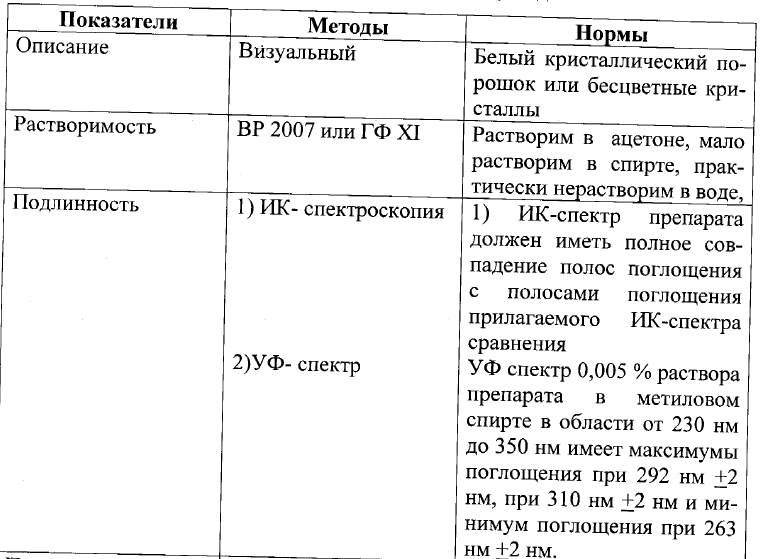 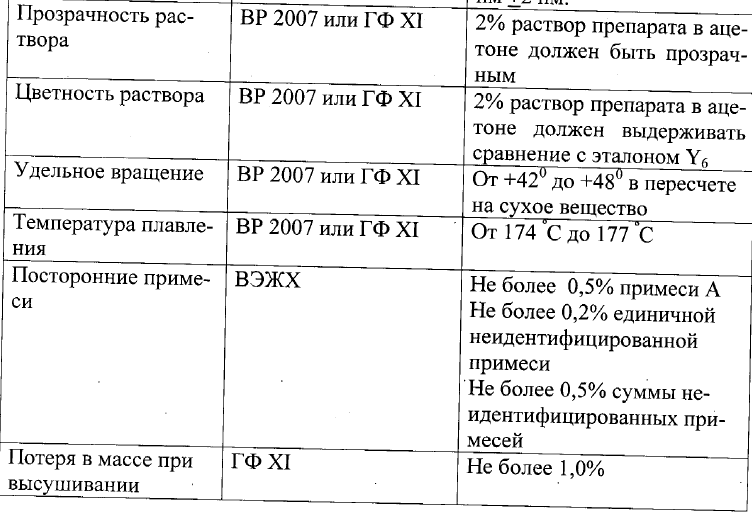 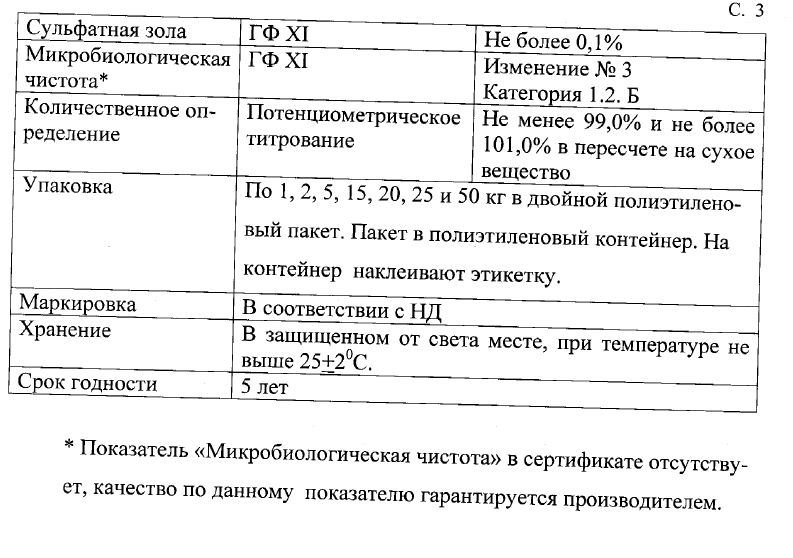 Функциональные и качественные характеристики (потребительские свойства) субстанции Носкапин, требования к безопасности, упаковка и маркировка  должны соответствовать:НД ЛСР – 001345/09-240209,  «Биолоджикал Е. Лимитед», Индия и требованиям:Функциональные и качественные характеристики (потребительские свойства) субстанции Носкапин, требования к безопасности, упаковка и маркировка  должны соответствовать:НД ЛСР – 001345/09-240209,  «Биолоджикал Е. Лимитед», Индия и требованиям:Функциональные и качественные характеристики (потребительские свойства) субстанции Носкапин, требования к безопасности, упаковка и маркировка  должны соответствовать:НД ЛСР – 001345/09-240209,  «Биолоджикал Е. Лимитед», Индия и требованиям:4.4.Качество товараКачество товараКачество поставляемого Товара должно быть подтверждено сертификатом анализа, выданным заводом-изготовителем и соответствовать требованиям нормативной документации (НД) ЛСР – 001345/09-240209, с указанием в сертификате анализа номера (НД) ЛСР – 001345/09-240209, зарегистрированного на территории Российской Федерации.Качество поставляемого Товара должно быть подтверждено сертификатом анализа, выданным заводом-изготовителем и соответствовать требованиям нормативной документации (НД) ЛСР – 001345/09-240209, с указанием в сертификате анализа номера (НД) ЛСР – 001345/09-240209, зарегистрированного на территории Российской Федерации.Качество поставляемого Товара должно быть подтверждено сертификатом анализа, выданным заводом-изготовителем и соответствовать требованиям нормативной документации (НД) ЛСР – 001345/09-240209, с указанием в сертификате анализа номера (НД) ЛСР – 001345/09-240209, зарегистрированного на территории Российской Федерации.Качество поставляемого Товара должно быть подтверждено сертификатом анализа, выданным заводом-изготовителем и соответствовать требованиям нормативной документации (НД) ЛСР – 001345/09-240209, с указанием в сертификате анализа номера (НД) ЛСР – 001345/09-240209, зарегистрированного на территории Российской Федерации.5.5.Условия оплатыУсловия оплатыПокупатель осуществляет оплату за Товар банковским переводом на расчетный счёт Продавца, на основании выставленного счёта, платежом в размере 50 % (пятьдесят процентов) стоимости Товара в течение  30 (тридцати) календарных дней с даты поставки Товара и платежом в размере 50 % (пятьдесят процентов) стоимости Товара в течение 60 (шестидесяти) календарных дней с даты поставки Товара.Покупатель осуществляет оплату за Товар банковским переводом на расчетный счёт Продавца, на основании выставленного счёта, платежом в размере 50 % (пятьдесят процентов) стоимости Товара в течение  30 (тридцати) календарных дней с даты поставки Товара и платежом в размере 50 % (пятьдесят процентов) стоимости Товара в течение 60 (шестидесяти) календарных дней с даты поставки Товара.Покупатель осуществляет оплату за Товар банковским переводом на расчетный счёт Продавца, на основании выставленного счёта, платежом в размере 50 % (пятьдесят процентов) стоимости Товара в течение  30 (тридцати) календарных дней с даты поставки Товара и платежом в размере 50 % (пятьдесят процентов) стоимости Товара в течение 60 (шестидесяти) календарных дней с даты поставки Товара.Покупатель осуществляет оплату за Товар банковским переводом на расчетный счёт Продавца, на основании выставленного счёта, платежом в размере 50 % (пятьдесят процентов) стоимости Товара в течение  30 (тридцати) календарных дней с даты поставки Товара и платежом в размере 50 % (пятьдесят процентов) стоимости Товара в течение 60 (шестидесяти) календарных дней с даты поставки Товара.6.6.Требования к сроку и объему предоставления гарантии качества на товарТребования к сроку и объему предоставления гарантии качества на товарПретензии по качеству Товара могут быть предъявлены в течение всего срока годности Товара, за исключением случаев ненадлежащего хранения Товара Покупателем. Претензии по качеству Товара могут быть предъявлены в течение всего срока годности Товара, за исключением случаев ненадлежащего хранения Товара Покупателем. Претензии по качеству Товара могут быть предъявлены в течение всего срока годности Товара, за исключением случаев ненадлежащего хранения Товара Покупателем. Претензии по качеству Товара могут быть предъявлены в течение всего срока годности Товара, за исключением случаев ненадлежащего хранения Товара Покупателем. 7.7.Иные требования к товаруИные требования к товаруДополнительные требования к качеству Товара: отсутствуютДополнительные требования к качеству Товара: отсутствуютДополнительные требования к качеству Товара: отсутствуютДополнительные требования к качеству Товара: отсутствуют8. 8. Условия поставкиУсловия поставкиCIP аэропорт Шереметьево или аэропорт Домодедово, Москва, Российская Федерация, Incoterms® 2010, авиатранспортом.CIP аэропорт Шереметьево или аэропорт Домодедово, Москва, Российская Федерация, Incoterms® 2010, авиатранспортом.CIP аэропорт Шереметьево или аэропорт Домодедово, Москва, Российская Федерация, Incoterms® 2010, авиатранспортом.CIP аэропорт Шереметьево или аэропорт Домодедово, Москва, Российская Федерация, Incoterms® 2010, авиатранспортом.9. 9. Срок годности товараСрок годности товараСрок годности Товара должен составлять не менее 80 % (Восьмидесяти процентов)  от срока годности, указанного на стандартной упаковке производителя.Срок годности Товара должен составлять не менее 80 % (Восьмидесяти процентов)  от срока годности, указанного на стандартной упаковке производителя.Срок годности Товара должен составлять не менее 80 % (Восьмидесяти процентов)  от срока годности, указанного на стандартной упаковке производителя.Срок годности Товара должен составлять не менее 80 % (Восьмидесяти процентов)  от срока годности, указанного на стандартной упаковке производителя.10.10.Срок поставкиСрок поставкиПоставка Товара производится одной партией в соответствии с письменной Заявкой Покупателя в указанные в Заявке сроки. Если в Заявке не установлено иное, Поставщик обязан поставить партию Товара в течение 30 (тридцати) календарных дней с даты получения Заявки. Не заказанный Покупателем Товар не поставляется Поставщиком, а поставленный не принимается и не оплачивается Покупателем.Поставка Товара производится одной партией в соответствии с письменной Заявкой Покупателя в указанные в Заявке сроки. Если в Заявке не установлено иное, Поставщик обязан поставить партию Товара в течение 30 (тридцати) календарных дней с даты получения Заявки. Не заказанный Покупателем Товар не поставляется Поставщиком, а поставленный не принимается и не оплачивается Покупателем.Поставка Товара производится одной партией в соответствии с письменной Заявкой Покупателя в указанные в Заявке сроки. Если в Заявке не установлено иное, Поставщик обязан поставить партию Товара в течение 30 (тридцати) календарных дней с даты получения Заявки. Не заказанный Покупателем Товар не поставляется Поставщиком, а поставленный не принимается и не оплачивается Покупателем.Поставка Товара производится одной партией в соответствии с письменной Заявкой Покупателя в указанные в Заявке сроки. Если в Заявке не установлено иное, Поставщик обязан поставить партию Товара в течение 30 (тридцати) календарных дней с даты получения Заявки. Не заказанный Покупателем Товар не поставляется Поставщиком, а поставленный не принимается и не оплачивается Покупателем.11.11.Срок действия договораСрок действия договора31.07.2018 года31.07.2018 года31.07.2018 года31.07.2018 года